TOWN OF BARRINGTON, NH 	                                                               Zoning Board of Adjustment Members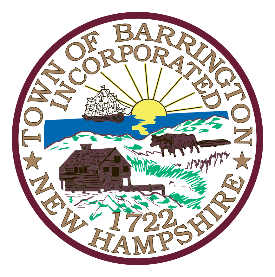 LAND USE DEPARTMENT			                       		Tracy Hardekopf, ChairVanessa Price, Town Planner 	                                                                                 Paul Thibodeau, Vice Chair	                                                                                                 Cheryl Huckins	                                                                                                        Alexandra Simocko	                                                                                                  Jackie FlanaganAGENDAZoning Board of Adjustment (ZBA)January 17, 2024, at 7:00 P.M.1. CALL TO ORDER2. PLEDGE OF ALLEGIANCE3. ROLL CALLA. 	Attendance of Members, Staff Support4. ACTION ITEMS:CONTINUED CASES: From December 20, 2023249-32&250-133-NR-23-SpecExcept (Owner: DWSX2 Holdings, LLC) Request by applicant for a Special Exception from Article 19, Table 1: Table of Uses for a Mixed-Use Development in the Neighborhood Residential District, to allow for a Mixed-Use Development conforming to the requirements as defined in the Zoning Ordinance. The location is at 270 Beauty Hill Road (Map 249 Lot 32 and Map 250, Lot 133) on a total of 72.04-acres in the Neighborhood Residential District.239-88-V-23-Var (Owner: Michelle Stash) Request by applicant for two variances from Article 4, Section 4.1.1, Table 2, the front and side setback requirement in the Village District to allow a residential garage of 24.5’ x 23.2’ to be constructed. The proposed front setback of 5.7’ where 40’ required and side setback of 16.2’where 30’ required. The location is at 55 Cate Road (Map 239, Lot 88) on a total of 0.65-acre lot in the Village District. BY: Christopher Berry, Berry Surveying & Engineering; 335 Second Crown Point Road; Barrington, NH 03825.NEW APPLICATIONS:226-50-14-Appeal (Owners: Daryl & Michelle Kelly) Request by applicant for appeal of an administrative decision that a variance is required from Article 3, Section 3.1.6 Site Plan Review Regulations and Article 19 Commercial Keeping of Farm Animals at 17 Coachman Drive (Map 226, Lot 50-14) in the Neighborhood Regional Zoning District. BY: Brian R. Barrington, Coolidge Law Firm; 98 high Street; Somersworth, NH 038785. REVIEW AND APPROVAL OF MINUTESA. Review and approve minutes of the December 20, 2023, meeting.6. OTHER BUSINESS THAT MAY PROPERLY COME BEFORE THE BOARD 	7. ADJOURNA. Adjourn the Zoning Board of Adjustment (ZBA) Meeting. Next ZBA meeting date is February 21, 2024, at 7:00 P.M.** Please note that all votes that are taken during this meeting shall be done by Roll Call vote. **Visitor Orientation to the Zoning Board of Adjustment MeetingWelcome to this evening's Zoning Board of Adjustment meeting. Copies of agendas and a sign-in sheet are available for visitors.Meeting AccessIn-Person						Remote Meeting ParticipationTown Hall (New ¼ mile from Old Town Hall)	Video: barrington.nh.gov/zbmeetingMain Meeting Room 		Call in via computer +1 603-664-0240, 245 456 9#   4 Signature Drive Barrington, NH 03825		 Meeting MaterialsAdditional details regarding each agenda item and all supporting documentation can be found online at https://www.barrington.nh.gov/zoning-board-adjustment. Please contact the Land Use department with any questions via phone at (603) 664-5798 or email at planning@barrington.nh.gov. Files on the applications and items, above, including the full text of any proposed ordinances, regulations, or other initiatives are available for inspection in the Land Use Department Office, Monday through Thursday from 8:00 a.m. to 3:00 p.m.Special AccommodationsThe Town of Barrington requires 48 hours’ notice if the meeting must be modified for your participation or if special communication aides are needed.  Please submit requests to the Land Use Department office via phone at (603) 664-5798 or email at planning@barrington.nh.gov.